Marine Dallkyan introduced CaBOL project and activities to the students and specialists of the Armenian State Pedagogical University after Khachatur Abovyan during the workshop at 24.2.2021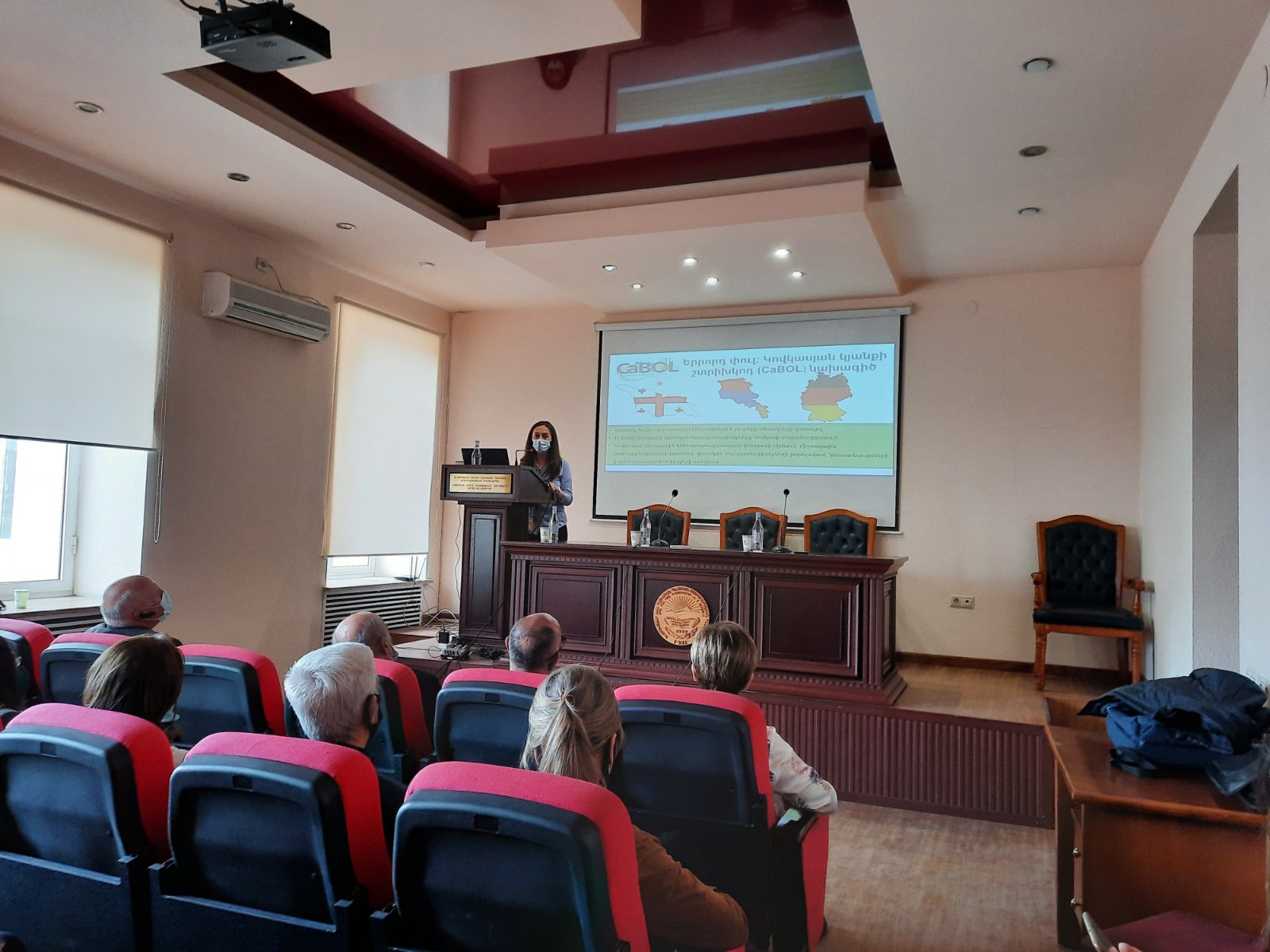 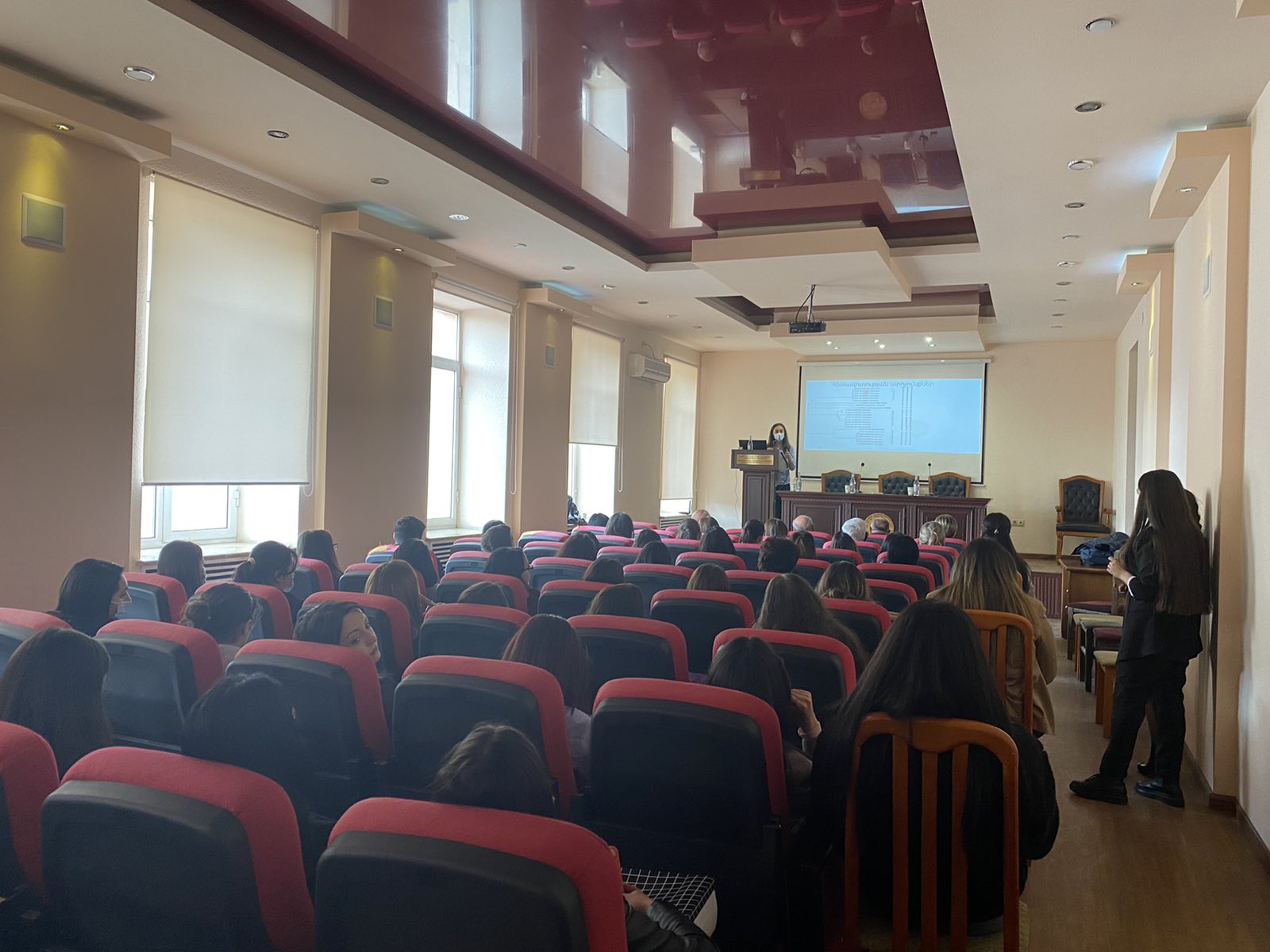 